NAME:							ROLL NO.			FPGA BASED SYSTEM DESIGNQUIZ NO. 02LABEL THE FPGA GENERIC ARCHITECTURE.(6)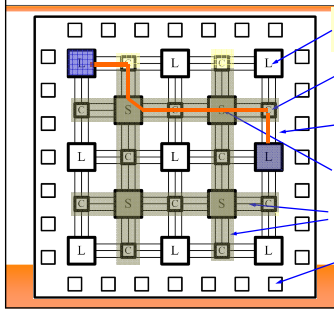 2.	The following diagrams are used for the different logical symbols, specify them.(4)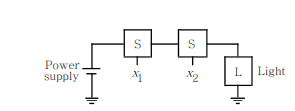 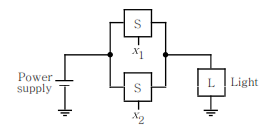 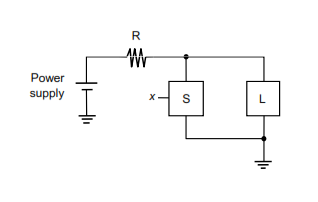 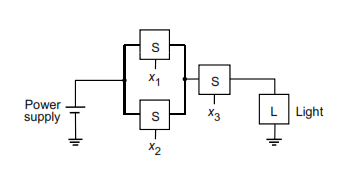 